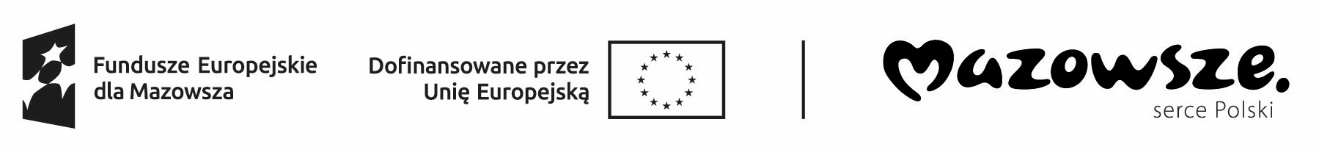 „Aktywizacja zawodowa osób bezrobotnych w powiecie nowodworskim (I)” Nowy Dwór Mazowiecki, dn.dd-mm-rrrr r.                                                                            (miejscowość, data sporządzenia)Powiatowy Urząd Pracy                                                                 w Nowym Dworze MazowieckimWNIOSEKO SKIEROWANIE NA SZKOLENIEPodstawa prawna: Ustawa z dnia 20 kwietnia 2004 r. o promocji zatrudnienia i instytucjach rynku pracy  (tj. Dz. U. z 2023 r. poz. 735 z późn. zm.).Rozporządzenie Ministra Pracy i Polityki Społecznej z dnia 14 maja 2014 roku w sprawie szczegółowych warunków realizacji oraz trybu i sposobów prowadzenia usług rynku pracy (Dz. U. z 2014 r., poz. 667).Nazwa wnioskowanego szkolenia:Szkolenie realizowane w:  (zaznaczyć właściwy kwadrat)  instytucji szkoleniowej wybranej przez urząd  instytucji szkoleniowej wskazanej przez wnioskodawcę  (należy wypełnić na formularzu sekcję 7 Informacje o wnioskowanym szkoleniu)Czy wnioskodawca jest cudzoziemcem?:  (zaznaczyć właściwy kwadrat)	 TAK 	NIEDANE IDENTYFIKACYJNE WNIOSKODAWCY:Imię i Nazwisko :       PESEL:       Seria i nr dokumentu:      DANE ADRESOWE WNIOSKODAWCY - ADRES ZAMIESZKANIA:3.1 Rodzaj adresu:   stały  /   czasowy   3.2 Na okres do - data do (dd / mm / rrrr):      od        do       3.3 Kod pocztowy:          3.4 Poczta:       3.5 Województwo:       3.6 Powiat:      3.7 Gmina / dzielnica:        3.8 Miejscowość:      3.9 Ulica:       3.10 Nr domu:       3.11 Nr lokalu:      3.12 Telefon:      3.13 Adres e-mail:      INFORMACJE DOTYCZĄCE DOŚWIADCZENIA ZAWODOWEGO:Poziom wykształcenia:      Zawód wyuczony:      Zawód wykonywany najdłużej:      Zawód wykonywany ostatnio:      Ostatnie stanowisko pracy:      INFORMACJE DOTYCZĄCE STANU ZDROWIA:Czy posiada Pani/Pan grupę inwalidzką lub orzeczenie o stopniu niepełnosprawności?:  (zaznaczyć właściwy kwadrat)  NIE     TAK, należy podać jaką/jakie i do kiedy     CELOWOŚĆ SKIEROWANIA NA SZKOLENIE:Oświadczam, że po ukończeniu wnioskowanego przeze mnie szkolenia zamierzam:  (zaznaczyć właściwy kwadrat)  podjąć zatrudnienie  w terminie do 1 miesiąca od daty ukończenia                    w/w szkolenia. W załączeniu przedkładam uzasadnienie celowości wnioskowanego przeze mnie szkolenia w tym druk oświadczenia pracodawcy o zamiarze zatrudnienia mnie po ukończeniu szkolenia.  rozpocząć działalność gospodarczą w terminie do 1 miesiąca od daty ukończenia szkolenia. W załączeniu przedkładam uzasadnienie celowości wnioskowanego przeze mnie szkolenia w tym druk oświadczenia o zamiarze rozpoczęcia działalności gospodarczej wnioskodawcy do niniejszego wniosku. uzasadnienie celowości własne dokonane na podstawie sytuacji na rynku pracy.   Uzasadnienie celowości skierowania na szkolenie (UWAGA! Napisanie uzasadnienia jest obowiązkowe!):INFORMACJE O WNIOSKOWANYM SZKOLENIU:Proponowane szkolenie (proponowana instytucja szkoleniowa przez osobę bezrobotną nie jest wiążąca dla Urzędu Pracy):Nazwa szkolenia:      Termin realizacji szkolenia od:  dd-mm-rrrr r.  do   dd-mm-rrrr r.  Nazwa instytucji szkoleniowej: Dane adresowe instytucji szkoleniowej: Koszt szkolenia:       zł (słownie:      OŚWIADCZENIA:Oświadczenie osoby uprawnionej o uczestniczeniu / nieuczestniczeniu w szkoleniach finansowanych ze środków Funduszu Pracy na podstawie skierowania z  Urzędu Pracy w okresie ostatnich 3 latOświadczam, że w okresie ostatnich trzech lat:  (zaznaczyć właściwy kwadrat)  NIE uczestniczyłam/em w szkoleniu finansowanym ze środków Funduszu Pracy na podstawie skierowania powiatowego urzędu pracy w okresie ostatnich trzech lat. TAK, uczestniczyłam/em w szkoleniu na podstawie skierowania z Urzędu Pracy.Należy wskazać Urząd Pracy, który wydał skierowanie oraz określić rodzaj szkolenia: Oświadczam, że informacje podane przeze mnie we wniosku oraz załącznikach są prawdziwe. Zostałem poinformowany o odpowiedzialności za składanie oświadczeń niezgodnych z prawdą.. Oświadczam, że nie podlegam wykluczeniu z ubiegania się o udzielenie wsparcia na podstawie art. 5l rozporządzenia Rady (UE) nr 833/2014 z dnia 31 lipca 2014 r. dotyczącego środków ograniczających w związku z działaniami Rosji destabilizującym sytuację na Ukrainie (Dz. Urz. UE nr L111 z 8.4.2022, str. 1), zm. rozporządzeniem Rady (UE) 2022/576 z dnia 8 kwietnia 2022 r. w sprawie zmiany rozporządzenia (UE) nr 833/2014. Oświadczam, iż nie jestem powiązany z osobami lub podmiotami, względem których stosowane są środki sankcyjne i które figurują na listach unijnych i krajowych oraz nie znajduję się na takiej liście. Przed złożeniem oświadczenia zapoznałem się z rejestrem osób/podmiotów objętych przedmiotowymi sankcjami zamieszczonym na stronie BIP MSWiA: www.gov.pl/web/mswia/lista-osob-i-podmiotow-objetych-sankcjami  ………………………………………………							(czytelny podpis wnioskodawcy)ZAŁĄCZNIKI:Do wniosku dołączam następujące dokumenty:                                                          Dn. dd-mm-rrrr r.……………….…………………	                                        (data złożenia,  Podpis wnioskodawcy)